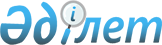 Қарағанды қалалық мәслихатының 2008 жылғы 24 желтоқсандағы ХVІ сессиясының "Қарағанды қаласының 2009 жылға арналған бюджеті туралы" N 171 шешіміне өзгерістер мен толықтыру енгізу туралы
					
			Күшін жойған
			
			
		
					Қарағанды облысы Қарағанды қалалық мәслихатының IV шақырылған XXVI сессиясының 2009 жылғы 30 қарашадағы N 280 шешімі. Қарағанды облысы Қарағанды қаласының Әділет басқармасында 2009 жылғы 04 желтоқсанда N 8-1-102 тіркелді. Мерзімінің өтуіне байланысты қолданылуы тоқтатылды (Қарағанды қалалық мәслихат хатшысының 2011 жылғы 12 мамырдағы N 2-9/224 хатымен)      Ескерту. Мерзімінің өтуіне байланысты қолданылуы тоқтатылды (Қарағанды қалалық мәслихат хатшысының 2011.05.12 N 2-9/224 хатымен).

      2008 жылғы 4 желтоқсандағы Қазақстан Республикасының Бюджет кодексіне, "Қазақстан Республикасындағы жергілікті мемлекеттік басқару және өзін-өзі басқару туралы" Қазақстан Республикасының 2001 жылғы 23 қаңтардағы Заңына сәйкес, Қарағанды қалалық мәслихаты ШЕШІМ ЕТТІ:



      1. Қарағанды қалалық мәслихатының 2008 жылғы 24 желтоқсандағы XVI сессиясының "Қарағанды қаласының 2009 жылға арналған бюджеті туралы" N 171 шешіміне (Нормативтік құқықтық актілерді мемлекеттік тіркеу тізілімінде N 8-1-86 болып тіркелген, 2008 жылғы 31 желтоқсандағы N 135 (464) "Взгляд на события" газетінде жарияланған), "Қарағанды қалалық мәслихатының 2008 жылғы 24 желтоқсандағы XVI сессиясының "Қарағанды қаласының 2009 жылға арналған бюджеті туралы" N 171 шешіміне өзгерістер мен толықтыру енгізу туралы" IV шақырылған қалалық мәслихаттың ХVIII сессиясының 2009 жылғы 4 ақпандағы N 190 шешімімен (Нормативтік құқықтық актілерді мемлекеттік тіркеу тізілімінде N 8-1-88 болып тіркелген, 2009 жылғы 23 ақпандағы N 017 (481) "Взгляд на события" газетінде жарияланған), "Қарағанды қалалық мәслихатының 2008 жылғы 24 желтоқсандағы XVI сессиясының "Қарағанды қаласының 2009 жылға арналған бюджеті туралы" N 171 шешіміне өзгерістер енгізу туралы" IV шақырылған қалалық мәслихаттың ХХI сессиясының 2009 жылғы 24 сәуірдегі N 204 шешімімен (Нормативтік құқықтық актілерді мемлекеттік тіркеу тізілімінде N 8-1-91 болып тіркелген, 2009 жылғы 6 мамырдағы N 045 (509) "Взгляд на события" газетінде жарияланған), "Қарағанды қалалық мәслихатының 2008 жылғы 24 желтоқсандағы XVI сессиясының "Қарағанды қаласының 2009 жылға арналған бюджеті туралы" N 171 шешіміне өзгерістер енгізу туралы" IV шақырылған қалалық мәслихаттың ХХIV сессиясының 2009 жылғы 9 қыркүйектегі N 255 шешімімен өзгерістер мен толықтыру енгізілген (Нормативтік құқықтық актілерді мемлекеттік тіркеу тізілімінде N 8-1-99 болып тіркелген, 2009 жылғы 21 қыркүйектегі N 099 (563) "Взгляд на события" газетінде жарияланған), төмендегідей өзгерістер мен толықтыру енгізілсін:



      1) 1 тармағының:

      1) тармақшасындағы:

      "23 320 693" сандары "23 217 419" сандарымен ауыстырылсын;

      "12 056 433" сандары "11 857 470" сандарымен ауыстырылсын;

      "59 584" сандары "84 383" сандарымен ауыстырылсын;

      "1 586 050" сандары "1 570 647" сандарымен ауыстырылсын;

      "9 618 626" сандары "9 704 919" сандарымен ауыстырылсын;

      2) тармақшасындағы:

      "23 702 888" сандары "23 575 585" сандарымен ауыстырылсын;

      3) тармақшасындағы:

      бірінші абзацтағы:

      "300 000" сандары "298 723" сандарымен ауыстырылсын;

      келесі мазмұндағы абзацпен толықтырылсын:

      "мемлекеттің қаржылық активтерін сатудан түсетін түсімдер – 1 277 мың теңге";

      4) тармақшасындағы:

      "682 195" сандары "656 889" сандарымен ауыстырылсын;

      5) тармақшасындағы:

      "682 195" сандары "656 889" сандарымен ауыстырылсын;

      "272 195" сандары "246 889" сандарымен ауыстырылсын;



      2) 8 тармағындағы:

      "229 090" сандары "105 932" сандарымен ауыстырылсын;



      3) көрсетілген шешімнің 1, 2, 4, 5 қосымшалары осы шешімнің 1, 2, 3, 4 қосымшаларына сәйкес жаңа редакцияда мазмұндалсын.



      2. Осы шешім 2009 жылғы 1 қаңтардан бастап қолданысқа енгізіледі.      ІV шақырылған Қарағанды қалалық

      мәслихатының кезектен тыс

      ХХVІ сессиясының төрағасы,

      Қарағанды қалалық

      мәслихатының хатшысы                       Қ. Бексұлтанов

Қарағанды қалалық мәслихатының

2009 жылғы 30 қарашадағы

XXVI сессиясының N 280 шешіміне

1 қосымшаҚарағанды қалалық мәслихатының

2008 жылғы 24 желтоқсандағы

XVI сессиясының N 171 шешіміне

1 қосымша 

Қарағанды қаласының 2009 жылға арналған бюджеті

Қарағанды қалалық мәслихатының

2009 жылғы 30 қарашадағы

XXVI сессиясының N 280 шешіміне

2 қосымшаҚарағанды қалалық мәслихатының

2008 жылғы 24 желтоқсандағы

XVI сессиясының N 171 шешіміне

2 қосымша 

2009 жылға арналған қала бюджеті түсімі құрамында бекітілген облыстық бюджеттен мақсатты трансферттер және бюджеттік несиелер

Қарағанды қалалық мәслихатының

2009 жылғы 30 қарашадағы

XXVI сессиясының N 280 шешіміне

3 қосымшаҚарағанды қалалық мәслихатының

2008 жылғы 24 желтоқсандағы

XVI сессиясының N 171 шешіміне

4 қосымша 

Қарағанды қаласының Қазыбек би атындағы және Октябрь аудандарының 2009 жылға арналған бюджеттік бағдарламалары

Қарағанды қалалық мәслихатының

2009 жылғы 30 қарашадағы

XXVI сессиясының N 280 шешіміне

4 қосымшаҚарағанды қалалық мәслихатының

2008 жылғы 24 желтоқсандағы

XVI сессиясының N 171 шешіміне

5 қосымша 

2009 жылға арналған қала бюджеті шығыны құрамында бекітілген облыстық бюджеттен мақсатты трансферттер және бюджеттік несиелер
					© 2012. Қазақстан Республикасы Әділет министрлігінің «Қазақстан Республикасының Заңнама және құқықтық ақпарат институты» ШЖҚ РМК
				СанатыСанатыСанатыСанатыСома, мың теңгеСыныбыСыныбыСыныбыСома, мың теңгеІшкі сыныбыІшкі сыныбыСома, мың теңгеАтауыСома, мың теңге123451. Кірістер232174191Салықтық түсімдер1185747001Табыс салығы43649982Жеке табыс салығы436499803Әлеуметтiк салық32900001Әлеуметтік салық329000004Меншiкке салынатын салықтар23886991Мүлiкке салынатын салықтар11888053Жер салығы5455324Көлiк құралдарына салынатын салық6543095Бірыңғай жер салығы5305Тауарларға, жұмыстарға және қызметтерге салынатын iшкi салықтар13763172Акциздер7740223Табиғи және басқа да ресурстарды пайдаланғаны үшiн түсетiн түсiмдер3039684Кәсіпкерлік және кәсіби қызметті жүргізгені үшін алынатын алымдар2481685Құмар ойын бизнеске салық5015908Заңдық мәнді іс-әрекеттерді жасағаны және (немесе) оған уәкілеттігі бар мемлекеттік органдар немесе лауазымды адамдар құжаттар бергені үшін алынатын міндетті төлемдер4374561Мемлекеттік баж4374562Салықтық емес түсiмдер8438301Мемлекеттік меншіктен түсетін кірістер400281Мемлекеттік кәсiпорындардың таза кірiсi бөлігінің түсімдері56603Мемлекет меншiгіндегі акциялардың мемлекеттік пакеттеріне дивидендтер14Мемлекеттік меншіктегі заңды тұлғаларға қатысу үлесіне кірістер2415Мемлекет меншігіндегі мүлікті жалға беруден түсетін кірістер3412602Мемлекеттік бюджеттен қаржыландырылатын мемлекеттік мекемелердің тауарларды (жұмыстарды, қызметтерді) өткізуінен түсетін түсімдер89601Мемлекеттік бюджеттен қаржыландырылатын мемлекеттік мекемелердің тауарларды (жұмыстарды, қызметтерді) өткізуінен түсетін түсімдер896003Мемлекеттік бюджеттен қаржыландырылатын мемлекеттік мекемелер ұйымдастыратын мемлекеттік сатып алуды өткізуден түсетін ақша түсімдері16241Мемлекеттік бюджеттен қаржыландырылатын мемлекеттік мекемелер ұйымдастыратын мемлекеттік сатып алуды өткізуден түсетін ақша түсімдері162404Мемлекеттік бюджеттен қаржыландырылатын, сондай-ақ Қазақстан Республикасы Ұлттық Банкінің бюджетінен (шығыстар сметасынан) ұсталатын және қаржыландырылатын мемлекеттік мекемелер салатын айыппұлдар, өсімпұлдар, санкциялар, өндіріп алулар9531Мұнай секторы ұйымдарынан түсетін түсімдерді қоспағанда, мемлекеттік бюджеттен қаржыландырылатын, сондай-ақ Қазақстан Республикасы Ұлттық Банкінің бюджетінен (шығыстар сметасынан) ұсталатын және қаржыландырылатын мемлекеттік мекемелер салатын айыппұлдар, өсімпұлдар, санкциялар, өндіріп алулар95306Басқа да салықтық емес түсiмдер328181Басқа да салықтық емес түсiмдер328183Негізгі капиталды сатудан түсетін түсімдер157064701Мемлекеттік мекемелерге бекітілген мемлекеттік мүлікті сату10490481Мемлекеттік мекемелерге бекітілген мемлекеттік мүлікті сату104904803Жердi және материалдық емес активтердi сату5215991Жерді сату4833272Материалдық емес активтерді сату382724Трансферттердің түсімдері970491902Мемлекеттік басқарудың жоғары тұрған органдарынан түсетін трансферттер97049192Облыстық бюджеттен түсетін трансферттер9704919Функционалдық топФункционалдық топФункционалдық топФункционалдық топФункционалдық топСома, мың теңгеКіші функцияКіші функцияКіші функцияКіші функцияСома, мың теңгеБюджеттік бағдарламалардың әкiмшiсiБюджеттік бағдарламалардың әкiмшiсiБюджеттік бағдарламалардың әкiмшiсiСома, мың теңгеБағдарламаБағдарламаСома, мың теңгеАтауыСома, мың теңге123456II. Шығындар235755851Жалпы сипаттағы мемлекеттiк қызметтер33518101Мемлекеттiк басқарудың жалпы функцияларын орындайтын өкiлдi, атқарушы және басқа органдар246448112Аудан (облыстық маңызы бар қала) мәслихатының аппараты29263001Аудан (облыстық маңызы бар қала) мәслихатының қызметін қамтамасыз ету29263122Аудан (облыстық маңызы бар қала) әкімінің аппараты104767001Аудан (облыстық маңызы бар қала) әкімінің қызметін қамтамасыз ету104767123Қаладағы аудан, аудандық маңызы бар қала, кент, ауыл (село), ауылдық (селолық) округ әкімінің аппараты112418001Қаладағы ауданның, аудандық маңызы бар қаланың, кенттің, ауылдың (селоның), ауылдық (селолық) округтің әкімі аппаратының қызметін қамтамасыз ету11241802Қаржылық қызмет62785452Ауданның (облыстық маңызы бар қаланың) қаржы бөлімі62785001Қаржы бөлімінің қызметін қамтамасыз ету27701003Салық салу мақсатында мүлікті бағалауды жүргізу4843011Коммуналдық меншікке түскен мүлікті есепке алу, сақтау, бағалау және сату3024105Жоспарлау және статистикалық қызмет25948453Ауданның (облыстық маңызы бар қаланың) экономика және бюджеттік жоспарлау бөлімі25948001Экономика және бюджеттік жоспарлау бөлімнің қызметін қамтамасыз ету259482Қорғаныс1815401Әскери мұқтаждар18154122Аудан (облыстық маңызы бар қала) әкімінің аппараты18154005Жалпыға бірдей әскери міндетті атқару шеңберіндегі іс-шаралар181543Қоғамдық тәртіп, қауіпсіздік, құқықтық, сот, қылмыстық-атқару қызметі12337201Құқық қорғау қызметi123372458Ауданның (облыстық маңызы бар қаланың) тұрғын үй-коммуналдық шаруашылығы, жолаушылар көлігі және автомобиль жолдары бөлімі123372021Елдi мекендерде жол жүрісі қауiпсiздiгін қамтамасыз ету1233724Бiлiм беру732972901Мектепке дейiнгi тәрбие және оқыту1112202464Ауданның (облыстық маңызы бар қаланың) білім беру бөлімі1112202009Мектепке дейінгі тәрбие ұйымдарының қызметін қамтамасыз ету111220202Бастауыш, негізгі орта және жалпы орта білім беру5945264464Ауданның (облыстық маңызы бар қаланың) білім беру бөлімі5945264003Жалпы білім беру5532205006Балалар үшін қосымша білім беру388829010Республикалық бюджеттен берілетін нысаналы трансферттердің есебінен білім берудің мемлекеттік жүйесіне оқытудың жаңа технологияларын енгізу2423009Бiлiм беру саласындағы өзге де қызметтер272263464Ауданның (облыстық маңызы бар қаланың) білім беру бөлімі271276001Білім беру бөлімінің қызметін қамтамасыз ету22075005Ауданның (облыстық маңызы бар қаланың) мемлекеттік білім беру мекемелер үшін оқулықтар мен оқу-әдiстемелiк кешендерді сатып алу және жеткізу28193007Аудандық (қалалық) ауқымдағы мектеп олимпиадаларын және мектептен тыс іс-шараларды өткiзу448011Өңірлік жұмыспен қамту және кадрларды қайта даярлау стратегиясын іске асыру шеңберінде білім беру объектілерін күрделі, ағымды жөндеу220560467Ауданның (облыстық маңызы бар қаланың) құрылыс бөлімі987037Білім беру объектілерін салу және реконструкциялау9876Әлеуметтiк көмек және әлеуметтiк қамсыздандыру196047602Әлеуметтiк көмек1836960451Ауданның (облыстық маңызы бар қаланың) жұмыспен қамту және әлеуметтік бағдарламалар бөлімі1377788002Еңбекпен қамту бағдарламасы445080005Мемлекеттік атаулы әлеуметтік көмек66480006Тұрғын үй көмегі28169007Жергілікті өкілетті органдардың шешімі бойынша мұқтаж азаматтардың жекелеген топтарына әлеуметтік көмек458462008Ішкі әскерлер мен мерзімді қызметтегі әскери қызметкерлерді әлеуметтік қолдау3360010Үйден тәрбиеленіп оқытылатын мүгедек балаларды материалдық қамтамасыз ету4283013Белгіленген тұрғылықты жері жоқ тұлғаларды әлеуметтік бейімдеу24725014Мұқтаж азаматтарға үйде әлеуметтiк көмек көрсету9544501618 жасқа дейінгі балаларға мемлекеттік жәрдемақылар19954017Мүгедектерді оңалту жеке бағдарламасына сәйкес, мұқтаж мүгедектерді міндетті гигиеналық құралдармен қамтамасыз етуге, және ымдау тілі мамандарының, жеке көмекшілердің қызмет көрсетуі231830464Ауданның (облыстық маңызы бар қаланың) білім беру бөлімі459172008Білім беру ұйымдарының күндізгі оқу нысанының оқушылары мен тәрбиеленушілерін әлеуметтік қолдау45917209Әлеуметтiк көмек және әлеуметтiк қамтамасыз ету салаларындағы өзге де қызметтер123516451Ауданның (облыстық маңызы бар қаланың) жұмыспен қамту және әлеуметтік бағдарламалар бөлімі123516001Жұмыспен қамту және әлеуметтік бағдарламалар бөлімінің қызметін қамтамасыз ету60047011Жәрдемақыларды және басқа да әлеуметтік төлемдерді есептеу, төлеу мен жеткізу бойынша қызметтерге ақы төлеу3067018Өңірлік жұмыспен қамту және кадрларды қайта даярлау стратегиясын іске асыру шеңберінде әлеуметтiк қамсыздандыру объектілерін күрделі, ағымды жөндеу604027Тұрғын үй-коммуналдық шаруашылық852487001Тұрғын үй шаруашылығы3587027458Ауданның (облыстық маңызы бар қаланың) тұрғын үй-коммуналдық шаруашылығы, жолаушылар көлігі және автомобиль жолдары бөлімі38890003Мемлекеттік тұрғын үй қорының сақталуын ұйымдастыру38890467Ауданның (облыстық маңызы бар қаланың) құрылыс бөлімі3548137003Мемлекеттік коммуналдық тұрғын үй қорының тұрғын үй құрылысы және (немесе) сатып алу138747004Инженерлік коммуникациялық инфрақұрылымды дамыту, жайластыру және (немесе) сатып алу2163700019Тұрғын үй салу және (немесе) сатып алу124569002Коммуналдық шаруашылық3736531458Ауданның (облыстық маңызы бар қаланың) тұрғын үй-коммуналдық шаруашылығы, жолаушылар көлігі және автомобиль жолдары бөлімі2445429012Сумен жабдықтау және су бөлу жүйесінің қызмет етуі960716026Ауданның (облыстық маңызы бар қаланың) коммуналдық меншігіндегі жылу жүйелерін қолдануды ұйымдастыру1484713467Ауданның (облыстық маңызы бар қаланың) құрылыс бөлімі1291102006Сумен жабдықтау жүйесін дамыту59402031Өңірлік жұмыспен қамту және кадрларды қайта даярлау стратегиясын іске асыру шеңберінде инженерлік-коммуникациялық инфрақұрылымды дамыту және елді-мекендерді көркейту123170003Елді-мекендерді көркейту1201312123Қаладағы аудан, аудандық маңызы бар қала, кент, ауыл (село), ауылдық (селолық) округ әкімінің аппараты1201312008Елді мекендерде көшелерді жарықтандыру337261009Елді мекендердің санитариясын қамтамасыз ету9137010Жерлеу орындарын күтіп-ұстау және туысы жоқ адамдарды жерлеу1404011Елді мекендерді абаттандыру мен көгалдандыру8535108Мәдениет, спорт, туризм және ақпараттық кеңістiк115692401Мәдениет саласындағы қызмет744404455Ауданның (облыстық маңызы бар қаланың) мәдениет және тілдерді дамыту бөлімі540735003Мәдени-демалыс жұмысын қолдау474098005Зоопарктер мен дендропарктердiң жұмыс iстеуiн қамтамасыз ету66637467Ауданның (облыстық маңызы бар қаланың) құрылыс бөлімі203669011Мәдениет объектілерін дамыту20366902Спорт12216465Ауданның (облыстық маңызы бар қаланың) Дене шынықтыру және спорт бөлімі12216006Аудандық (облыстық маңызы бар қалалық) деңгейде спорттық жарыстар өткiзу8872007Әртүрлi спорт түрлерi бойынша аудан (облыстық маңызы бар қала) құрама командаларының мүшелерiн дайындау және олардың облыстық спорт жарыстарына қатысуы334403Ақпараттық кеңiстiк95660455Ауданның (облыстық маңызы бар қаланың) мәдениет және тілдерді дамыту бөлімі91227006Аудандық (қалалық) кiтапханалардың жұмыс iстеуi88134007Мемлекеттік тілді және Қазақстан халықтарының басқа да тілдерін дамыту3093456Ауданның (облыстық маңызы бар қаланың) ішкі саясат бөлімі4433002Бұқаралық ақпарат құралдары арқылы мемлекеттiк ақпарат саясатын жүргізу443309Мәдениет, спорт, туризм және ақпараттық кеңiстiктi ұйымдастыру жөнiндегi өзге де қызметтер304644455Ауданның (облыстық маңызы бар қаланың) мәдениет және тілдерді дамыту бөлімі228312001Мәдениет және тілдерді дамыту бөлімінің қызметін қамтамасыз ету9336004Өңірлік жұмыспен қамту және кадрларды қайта даярлау стратегиясын іске асыру шеңберінде мәдениет объектілерін күрделі, ағымды жөндеу218976456Ауданның (облыстық маңызы бар қаланың) ішкі саясат бөлімі71710001Ішкі саясат бөлімінің қызметін қамтамасыз ету9131003Жастар саясаты саласындағы өңірлік бағдарламаларды iске асыру62579465Ауданның (облыстық маңызы бар қаланың) Дене шынықтыру және спорт бөлімі4622001Дене шынықтыру және спорт бөлімі қызметін қамтамасыз ету46229Отын-энергетика кешенi және жер қойнауын пайдалану130752509Отын-энергетика кешені және жер қойнауын пайдалану саласындағы өзге де қызметтер1307525467Ауданның (облыстық маңызы бар қаланың) құрылыс бөлімі1307525009Жылу-энергетикалық жүйені дамыту130752510Ауыл, су, орман, балық шаруашылығы, ерекше қорғалатын табиғи аумақтар, қоршаған ортаны және жануарлар дүниесін қорғау, жер қатынастары3047401Ауыл шаруашылығы5131454Ауданның (облыстық маңызы бар қаланың) кәсіпкерлік және ауыл шаруашылығы бөлімі5131003Мал көмінділерінің (биотермиялық шұңқырлардың) жұмыс істеуін қамтамасыз ету513106Жер қатынастары25343463Ауданның (облыстық маңызы бар қаланың) жер қатынастары бөлімі25343001Жер қатынастары бөлімінің қызметін қамтамасыз ету2534311Өнеркәсіп, сәулет, қала құрылысы және құрылыс қызметі5038302Сәулет, қала құрылысы және құрылыс қызметі50383467Ауданның (облыстық маңызы бар қаланың) құрылыс бөлімі15894001Құрылыс бөлімінің қызметін қамтамасыз ету15894468Ауданның (облыстық маңызы бар қаланың) сәулет және қала құрылысы бөлімі34489001Қала құрылысы және сәулет бөлімінің қызметін қамтамасыз ету13821003Аудан аумағында қала құрылысын дамытудың кешенді схемаларын, аудандық (облыстық) маңызы бар қалалардың, кенттердің және өзге де ауылдық елді мекендердің бас жоспарларын әзірлеу2066812Көлiк және коммуникация228703301Автомобиль көлiгi1736493458Ауданның (облыстық маңызы бар қаланың) тұрғын үй-коммуналдық шаруашылығы, жолаушылар көлігі және автомобиль жолдары бөлімі1736493022Көлік инфрақұрылымын дамыту15600023Автомобиль жолдарының жұмыс істеуін қамтамасыз ету172089309Көлiк және коммуникациялар саласындағы өзге де қызметтер550540458Ауданның (облыстық маңызы бар қаланың) тұрғын үй-коммуналдық шаруашылығы, жолаушылар көлігі және автомобиль жолдары бөлімі550540024Кентiшiлiк (қалаiшiлiк) және ауданiшiлiк қоғамдық жолаушылар тасымалдарын ұйымдастыру55054013Басқалар14642809Басқалар146428452Ауданның (облыстық маңызы бар қаланың) қаржы бөлімі105932012Ауданның (облыстық маңызы бар қаланың) жергілікті атқарушы органының резерві105932454Ауданның (облыстық маңызы бар қаланың) кәсіпкерлік және ауыл шаруашылығы бөлімі12442001Кәсіпкерлік және ауыл шаруашылығы бөлімінің қызметін қамтамасыз ету12442458Ауданның (облыстық маңызы бар қаланың) тұрғын үй-коммуналдық шаруашылығы, жолаушылар көлігі және автомобиль жолдары бөлімі28054001Тұрғын үй-коммуналдық шаруашылығы, жолаушылар көлігі және автомобиль жолдары бөлімінің қызметін қамтамасыз ету2805415Трансферттер30503601Трансферттер305036452Ауданның (облыстық маңызы бар қаланың) қаржы бөлімі305036006Нысаналы пайдаланылмаған (толық пайдаланылмаған) трансферттерді қайтару1087007Бюджеттік алулар303949IV. Қаржы активтерімен жасалатын операциялар бойынша сальдо:298723Қаржы активтерiн сатып алу30000013Басқалар30000009Басқалар300000452Ауданның (облыстық маңызы бар қаланың) қаржы бөлімі300000014Заңды тұлғалардың жарғылық капиталын қалыптастыру немесе ұлғайту300000СанатыСанатыСанатыСанатыСанатыСома (мың теңге)СыныбыСыныбыСыныбыСыныбыСома (мың теңге)Ішкі сыныбыІшкі сыныбыІшкі сыныбыСома (мың теңге)1234456Мемлекеттің қаржы активтерін сатудан түсетін түсімдерМемлекеттің қаржы активтерін сатудан түсетін түсімдер127701Мемлекеттің қаржы активтерін сатудан түсетін түсімдерМемлекеттің қаржы активтерін сатудан түсетін түсімдер12771Қаржы активтерін ел ішінде сатудан түсетін түсімдерҚаржы активтерін ел ішінде сатудан түсетін түсімдер1277АтауыСома (мың теңге)V. Бюджет тапшылығы (профициті)-656889VІ. Бюджет тапшылығын қаржыландыру (профицитін пайдалану)656889АтауыСома (мың теңге)12Барлығы10554919оның ішінде:Ағымдағы нысаналы трансферттер4738857Нысаналы даму трансферттері4916674Заңнаманың қабылдауына байланысты ысырапты өтеуге арналған трансферттер49388Бюджеттік кредиттер850000Ағымдағы нысаналы трансферттер4738857оның ішінде:Негізгі орта және жалпы орта білім беретін мемлекеттік мекемелердегі физика, химия, биология кабинеттерін оқу жабдығымен жарақтандыруға берілетін32400Негізгі орта және жалпы орта білім беретін мемлекеттік мекемелерде лингафондық және мультимедиалық кабинеттер құруға берілетін15790Қайтадан енгізілген білім беру нысандарын ұстауға44209Білім беру саласының мемлекеттік жүйесінде жаңа технология енгізуге24230Мемлекеттік атаулы әлеуметтік көмекті төлеуге және күнкөріс шегі мөлшерінің өсуіне байланысты 18 жасқа дейінгі балаларға ай сайын берілетін мемлекеттік жәрдемақыны төлеуге6690Медициналық-әлеуметтік мекемелердің тамақтану нормасын ұлғайтуға5930Қарағанды облысының 2006-2012 жылдарға арналған автомобиль жолдарын дамыту аймақтық бағдарламасын іске асыруға, тұрғын-үй коммуналдық шаруашылығын дамыту және "Менің аулам" бағдарламаларын іске асыруға3775970Өңірлік жұмыспен қамту және кадрларды қайта даярлау стратегиясын іске асыру шеңберінде мектептер және басқа да әлеуметтік объектілерін күрделі, ағымды жөндеуге499938Әлеуметтік жұмыс орындары және жастар тәжірибесі бағдарламасын кеңейтуге333700Нысаналы даму трансферттер4916674оның ішінде:Өңірлік жұмыспен қамту және кадрларды қайта даярлау стратегиясын іске асыру шеңберінде инженерлік-коммуникациялық инфрақұрылымды дамытуға және елді-мекендерді көркейтуге1231700Қазақстан Республикасының 2008-2010 жылдарға арналған тұрғын үй құрылысы Мемлекеттік бағдарламасына сәйкес мемлекеттік коммуналдық тұрғын үй қорынан тұрғын үй салуға және (немесе) сатып алуға138747Қазақстан Республикасының 2008-2010 жылдарға арналған тұрғын үй құрылысы Мемлекеттік бағдарламасына сәйкес инженерлік-коммуникациялық инфрақұрылымды дамытуға, жайластыруға және (немесе) сатып алуға2163700"2002-2010 жылдарға арналған ауыз су" аймақтық бағдарламасына сәйкес сумен жабдықтау жүйесін дамытуға59402Жылу энергетикалық жүйесін даму1307525Қарағанды қаласында "Газалиева-Ключевая" көліктік шешу құрылысына жобалау-сметалық құжаттама әзірлеу15600Заңнаманың қабылдауына байланысты ысырапты өтеуге арналған трансферттер49388Бюджеттік кредиттер850000оның ішінде:Қазақстан Республикасының 2008-2010 жылдарға арналған тұрғын үй құрылысы Мемлекеттік бағдарламасына сәйкес нольдік ставка сыйақы (мүдде) бойынша тұрғын үй салуға және (немесе) сатып алуға850000Функционалдық топФункционалдық топФункционалдық топФункционалдық топФункционалдық топСома, мың теңгеКіші функцияКіші функцияКіші функцияКіші функцияСома, мың теңгеБюджеттік бағдарламалардың әкімшісіБюджеттік бағдарламалардың әкімшісіБюджеттік бағдарламалардың әкімшісіСома, мың теңгеБағдарламаБағдарламаСома, мың теңгеАтауыСома, мың теңге123456Қазыбек би атындағы ауданның бюджеттік бағдарламалары8095971Жалпы сипаттағы мемлекеттік қызметтер5561101Мемлекеттік басқарудың жалпы функцияларын орындайтын өкілді, атқарушы және басқа органдар55611123Қаладағы аудан, аудандық маңызы бар қала, кент, ауыл (село), ауылдық (селолық) округ әкімінің аппараты55611001Қаладағы ауданның, аудандық маңызы бар қаланың, кенттің, ауылдың (селоның), ауылдық (селолық) округтің әкімі аппараттарының қызметін қамтамасыз ету556117Тұрғын үй-коммуналдық шаруашылық75398603Елді – мекендерді көркейту753986123Қаладағы аудан, аудандық маңызы бар қала, кент, ауыл (село), ауылдық (селолық) округ әкімінің аппараты753986008Елді мекендерде көшелерді жарықтандыру212714009Елді мекендердің санитариясын қамтамасыз ету2065010Жерлеу орындарын күтіп-ұстау және туысы жоқ адамдарды жерлеу1404011Елді мекендерді абаттандыру мен көгалдандыру537803Октябрь ауданының бюджеттік бағдарламалары5041331Жалпы сипаттағы мемлекеттік қызметтер5680701Мемлекеттік басқарудың жалпы функцияларын орындайтын өкілді, атқарушы және басқа органдар56807123Қаладағы аудан, аудандық маңызы бар қала, кент, ауыл (село), ауылдық (селолық) округ әкімінің аппараты56807001Қаладағы ауданның, аудандық маңызы бар қаланың, кенттің, ауылдың (селоның), ауылдық (селолық) округтің әкімі аппараттарының қызметін қамтамасыз ету568077Тұрғын үй-коммуналдық шаруашылық44732603Елді – мекендерді көркейту447326123Қаладағы аудан, аудандық маңызы бар қала, кент, ауыл (село), ауылдық (селолық) округ әкімінің аппараты447326008Елді мекендерде көшелерді жарықтандыру124547009Елді мекендердің санитариясын қамтамасыз ету7072011Елді мекендерді абаттандыру мен көгалдандыру315707АтауыСома (мың теңге)12Барлығы10505531оның ішінде:Ағымдағы нысаналы трансферттер4738857Нысаналы даму трансферттері4916674Бюджеттік кредиттер850000Ағымдағы нысаналы трансферттер4738857оның ішінде:Негізгі орта және жалпы орта білім беретін мемлекеттік мекемелердегі физика, химия, биология кабинеттерін оқу жабдығымен жарақтандыруға32400Негізгі орта және жалпы орта білім беретін мемлекеттік мекемелерде лингафондық және мультимедиалық кабинеттер құруға15790Қайтадан енгізілген білім беру нысандарын ұстауға44209Білім беру саласының мемлекеттік жүйесінде жаңа технология енгізуге24230Мемлекеттік атаулы әлеуметтік көмекті төлеуге және күнкөріс шегі мөлшерінің өсуіне байланысты 18 жасқа дейінгі балаларға ай сайын берілетін мемлекеттік жәрдемақыны төлеуге6690оның ішінде:мемлекеттік атаулы әлеуметтік көмекті төлеуге5790аз қамтылған отбасылардың 18 жасқа дейінгі балаларына мемлекеттік жәрдемақы төлеуге900Медициналық-әлеуметтік мекемелердің тамақтану нормасын ұлғайтуға5930Қарағанды облысының 2006-2012 жылдарға арналған автомобиль жолдарын дамыту аймақтық бағдарламасын іске асыруға, тұрғын-үй коммуналдық шаруашылығын дамыту және "Менің аулам" бағдарламаларын іске асыруға3775970Өңірлік жұмыспен қамту және кадрларды қайта даярлау стратегиясын іске асыру шеңберінде мектептер және басқа да әлеуметтік объектілерін күрделі, ағымды жөндеуге499938оның ішінде:білім беру объектілерін күрделі және ағымдағы жөндеу220560әлеуметтік қамтамасыз ету объектілерін күрделі және ағымдағы жөндеу60402мәдениет объектілерін күрделі және ағымдағы жөндеу218976Әлеуметтік жұмыс орындары және жастар тәжірибесі бағдарламасын кеңейтуге333700оның ішінде:әлеуметтік жұмыс орындары200495жастар саясаты133205Нысаналы даму трансферттер4916674оның ішінде:Өңірлік жұмыспен қамту және кадрларды қайта даярлау стратегиясын іске асыру шеңберінде инженерлік-коммуникациялық инфрақұрылымды дамытуға және елді-мекендерді көркейтуге1231700Қазақстан Республикасының 2008-2010 жылдарға арналған тұрғын үй құрылысы Мемлекеттік бағдарламасына сәйкес мемлекеттік коммуналдық тұрғын үй қорынан тұрғын үй салуға және (немесе) сатып алуға138747Қазақстан Республикасының 2008-2010 жылдарға арналған тұрғын үй құрылысы Мемлекеттік бағдарламасына сәйкес инженерлік-коммуникациялық инфрақұрылымды дамытуға, жайластыруға және (немесе) сатып алуға2163700оның ішінде:инженерлік-коммуникациялық инфрақұрылымын дамытуға және жайластыруға1738700инженерлік жүйесін жөндеуге және қайта жаңғыртуға425000"2002-2010 жылдарға арналған ауыз су" аймақтық бағдарламасына сәйкес сумен жабдықтау жүйесін дамытуға59402Жылу энергетикалық жүйесін даму1307525Қарағанды қаласында "Газалиева-Ключевая" көліктік шешу құрылысына жобалау-сметалық құжаттама әзірлеу15600Бюджеттік кредиттер850000оның ішінде:Қазақстан Республикасының 2008-2010 жылдарға арналған тұрғын үй құрылысы Мемлекеттік бағдарламасына сәйкес нольдік ставка сыйақы (мүдде) бойынша тұрғын үй салуға және (немесе) сатып алуға850000